Техническая характеристика продуктаГромкоговоритель управляется умным чипом. Все контроллеры управляются одной кнопкой.Производительность продуктаУстановка батареи:Нажмите кнопку и откройте заднюю крышку, затем вставьте аккумулятор в соответствующий слот и закройте заднюю крышку. Громкоговоритель может использовать одну аккумуляторную батарею 9В или 6 штук батарей размера D.Руководство по эксплуатации:[Switch (Speak)]: Нажмите кнопку, чтобы включить питание. Теперь вы можете говорить. Нажмите кнопку еще раз, чтобы выключить питание.[Sound Recording]: Сначала нажмите кнопку [Switch], затем нажмите кнопку и отрегулируйте громкость до самого низкого уровня, начните запись. Нажмите кнопку еще раз, чтобы завершить сеанс записи. [Playback]: Сначала нажмите кнопку [Switch], а затем нажмите кнопку, чтобы прослушать запись. Нажмите кнопку еще раз, чтобы остановить цикл. [Music]: Сначала нажмите кнопку [Switch], а затем нажмите кнопку для воспроизведения звука. Нажмите кнопку еще раз, чтобы остановить цикл. [Volume]: Поверните потенциометр громкости слева направо, чтобы отрегулировать громкость.Дополнительные аксессуары:[Microphone]: Вставьте микрофон в соответствующий слот и нажмите кнопку [Switch], чтобы включить питание. Теперь вы можете говорить, продолжая нажимать кнопку на микрофоне.Примечания:1. Запрещено использование источника питания более 12В.2. Запрещается неправильно ставить плюс-и-минус при установке аккумулятора.3. Не используйте в непосредственной близости к человеческим ушам.4. Громкоговоритель водонепроницаемый.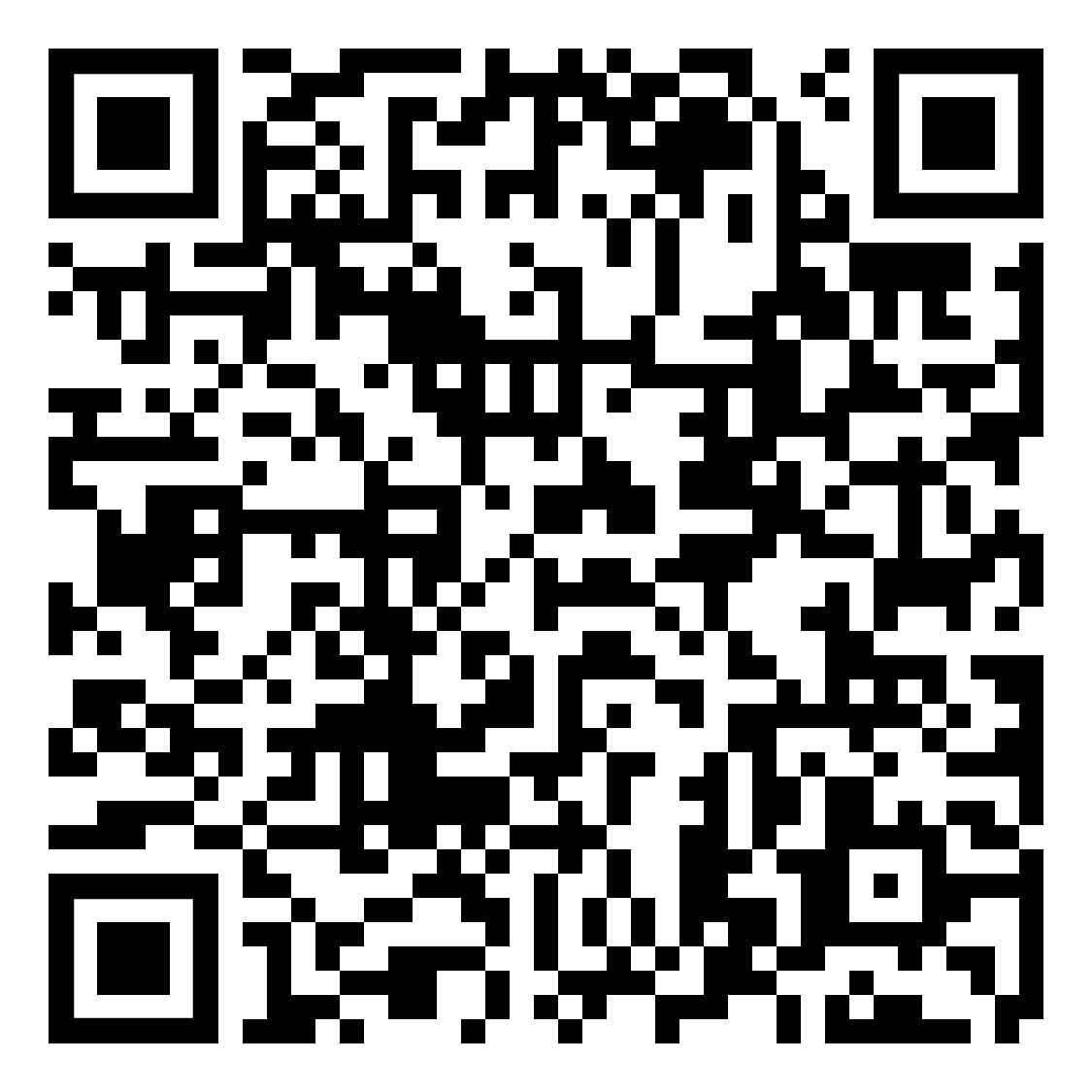 Максимальная мощность30ВтВремя записи120сДиапазон слышимости500мРабочее напряжениеDC6В-9В